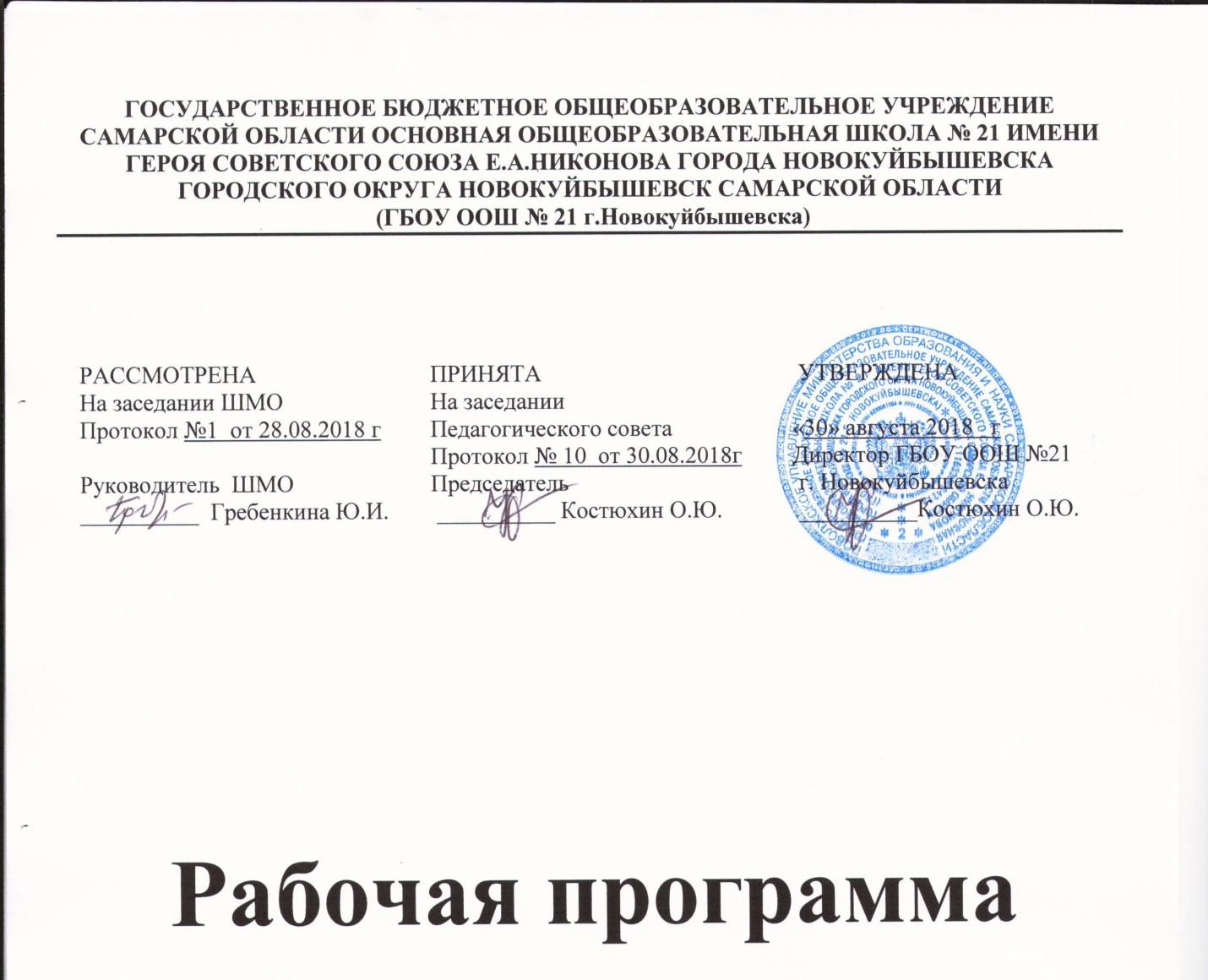 по обществознанию2018/2019 уч.г.Пояснительная запискаВедениеРабочая программа обществознанию для основной школы предназначена для учащихся 5-9 -х классов.Программа включает четыре раздела:«Пояснительная записка», где представлены общая характеристика учебного предмета, курса; сформулированы цели изучения предмета «Обществознание»; описание ценностных ориентиров содержания учебного предмета; результаты изучения учебного предмета на нескольких уровнях — личностном, метапредметном и предметном; описание места учебного предмета, курса в учебном плане.«Содержание учебного предмета, курса», где представлено изучаемое содержание,объединенное в содержательные блоки.«Календарно-тематическое планирование», в котором дан перечень тем курса и число учебных часов, отводимых на изучение каждой темы, представлена характеристика основного содержания тем и основных видов деятельности ученика (на уровне учебных действий).«Учебно-методическое и материально-техническое обеспечение образовательного процесса», где дается характеристика необходимых средств обучения и учебного оборудования, обеспечивающих результативность преподавания обществознания в современной школе.Программа составлена на основе Фундаментального ядра содержания общего образования и требований к результатам основного общего образования, представленныхфедеральном государственном образовательном стандарте общего образования второго поколения. В ней также учитываются основные идеи и положения программы развития и формирования универсальных учебных действий для основного общего образования,преемственность с программой начального общего образования.Рабочая программа разработана на основе следующих нормативно­правовых документов:Закон РФ «ОБ образовании»;Федеральный государственный образовательный стандарт основного общего обра-зования;Концепция духовно-нравственного развития и воспитания личности гражданина России;Планируемые результаты основного общего образования;Примерные программы основного общего образования по по обществознанию для 5 – 9 классов под руководством Л. Н. Боголюбова. Рабочие программы к УМК под редакцией Л.Н. Боголюбова, Л.Ф. Ивановой «Обществознание. 5 – 9 классы» предметам название);Федеральныйперечень учебников, утвержденных, рекомендованных (допущенных) к использованию в образовательном процессе в образовательных учреждениях, реализующих программы общего образования;7. Авторская	программа	по	«Обществознанию»	Л.Н.Боголюбова.	допущенная(рекомендованная) Министерством образования и науки РФ, 2010;Требования к оснащению образовательного процесса в соответствии с содержательным наполнением учебных предметов федерального компонента государственного образовательного стандарта (Приказ Минобрнауки России от 04.10.2010 г. N 986 г. Москва);СанПиН, 2.4.2.2821-10 «Санитарно-эпидемиологические требования к условиям и организации обучения в общеобразовательных учреждениях» (утвержденные постановлением Главного государственного санитарного врача Российской Федерации 29.12.2010 г. №189);Основная образовательная программа основного общего образования ГБОУ ООШ №21 г.о.НовокуйбышевскКалендарно-тематический план ориентирован на использование учебника, принадлежащего к УМК под редакцией Л.Н. Боголюбова, Л.Ф. Ивановой «Обществознание. 5 – 9 классы» Обществознание 5 класс. Учебник под редакцией Л.Н. Боголюбова, Л.Ф. Ивановой. М: Просвещение 2012, рекомендованные МОН РФ к использованию в образовательном процессе в общеобразовательных учреждениях на 2013– 2014 учебный год и, содержание которых соответствует Федеральному государ-ственному образовательному стандарту основного общего образования:Учебники:  Обществознание 8 класс. Учебник под редакцией Л.Н. Боголюбова, Л.Ф.Ивановой. М: Просвещение 2016Рабочие тетради: Л.Ф.Иванова, Я.В.Хотеенков.Обществознание. 8 класс. Рабочаятетрадь.М.Просвещение.2012Методическая литература: Л.Ф.Иванова. обществознание.8 класс. Поурочныеразработки.М.Просвещение.2012.Учебно-методическое пособие. Рабочие программы к УМК под редакцией Л.Н. Боголюбова, Л.Ф. Ивановой «Обществознание. 5 – 9 классы» М: Просвещение 2012.Общая характеристика учебного предмета, курса«Обществознание» - учебный предмет, изучаемый в основной школе с 5 по 9 класс. Фундаментом курса являются научные знания об обществе и человеке. Обществознание изучает общественную жизнь многоаспектно, используя для этого комплекс общественных наук: философию, социологию, политологию, экономику, правоведение, социальную психологию, этику и культурологию. Это обуславливает специфику данного учебного предмета: его интерактивный характер, комплексное изучение современных социальных явлений и факторов и их влияние на жизнь человека.Место и роль обществоведческого знания в образовании молодого поколения обусловлены его познавательными и мировоззренческими свойствами, вкладом в духовно-нравственное становление личности человека.Современное развитие, социальные и политические процессы, информационные контексты, глобализация всех сфер жизни, этнический и религиозный политеизм, социальная стратификация предъявляют новые требования к общественным наукам и к преподаванию в школе. Обществознание становится гуманистической базой для образования в целом. Знания по курсу должны стать основой для формирования ценностного отношения, собственной позиции к явлениям социальной жизни, поиску созидательных способов жизнедеятельности. Курс «Обществознание» даёт возможность подростку оценить себя как личность, найти свой путь, раскрыть свой потенциал, понять свои социальные роли и собственное место в социуме и культурной среде. Подросток приобретает опыт социального и культурного взаимодействия, становится активным гражданином.Изучение обществознания в основной школе опирается на курсы начальной школы «Окружающий мир» и «Основы религиозных культур и светской этики». Курс обществознания продолжается в старшей школе и раскрывается в элективных курсах, факультативах, курсах по выбору, предпрофильной и профильной подготовке учащихся. При изучении курса обществознания «Обществознание» в основной школе необходимо использовать метапредметную основу и учитывать возрастные особенности учащихся.Последовательность материала курса «Обществознание» в данной рабочей программе определена не только общими принципами отбора содержания и логики его изложения, но и особенностями построения и изучения учебного содержания курса для учащихся 5 – 9 классов. Учитывая возрастные особенности школьников, в рабочей программе выделены два самостоятельных этапа изучения курса: первый этап – 5 – 7 классы; второй этап – 8 –классы.Курс «Обществознание» для 5 – 7 классов является пропедевтикой курса«обществознание» для 8 – 9 классов и далее для 10 – 11 классов. Общая логика распределения в нём учебного материала – линейно-концентрическая. Принцип, объединяющий большинство разделов курса, - антропоцентрический. Одни темы служат введением к раскрытию родственных тем в последующих классах, другие являются оригинальными. Изучая курс «Обществознание», школьники получают образовательную информацию, которая помогает им логично изучать содержание последующих курсов и имеет выраженное воспитательное значение.Программа предусматривает выделение двух относительно самостоятельных этапов изучения курса, связанных между собой, с учётом возрастных особенностей учащихся.Содержание первого этапа курса (5—7 классы), обращенное к младшему подростковому возрасту, посвящено актуальным для растущей личности проблемам жизни человека в социуме. Даются элементарные научные представления об обществе, о социальном окружении, Родине. Эти вопросы должны быть раскрыты через противопоставление добра и зла, справедливости и несправедливости. Основой содержания являются моральные и правовые нормы. Это создаст условия для единства обучения и воспитания, определяющего нравственные ориентиры, формирующего образцы достойного поведения.В 5 классе содержание курса носит преимущественно пропедевтический характер, связанный с проблемами социализации младших подростков. На этом этапе необходимо обеспечить преемственность по отношению к курсу «Окружающий мир», изучаемому в начальной школе. Открывается курс темой «Человек», где рассматриваются важнейшие социальные свойства человека. Программа последовательно вводит ученика в расширяющийся круг социальных институтов: от самого близкого и эмоционально значимого — тема «Семья» и «Школа» через раскрытие важнейшей стороны человеческой жизни в теме «Труд» до самого общественно значимого — тема «Родина». Учащиеся расширяют круг сведений не только о важнейших социальных институтах и ихобщественном назначении, но и о качествах человека, проявляющихся во взаимодействии с ними.Цели и задачи изучения обществознания в основной школе.воспитание общероссийской идентичности, патриотизма, гражданственности,социальной ответственности, правового самосознания, толерантности, приверженности ценностям, закрепленным в Конституции Российской Федерации;развитие личности на исключительно важном этапе ее социализации — в подростковом возрасте, повышению уровня ее духовно-нравственной, политической и правовой культуры, становлению социального поведения, основанного на уважении закона и правопорядка; углублению интереса к изучению социальных и гуманитарных дисциплин;формированию способности к личному самоопределению, самореализации, самоконтроля; повышению мотивации к высокопроизводительной, наукоемкой трудовой деятельности;формирование у учащихся целостной картины общества, адекватной современному уровню знаний о нем и доступной по содержанию для школьников младшего и среднего подросткового возраста; освоению учащимися тех знаний об основных сферах человеческой деятельности и о социальных институтах, о формах регулирования общественных отношений, которые необходимы для взаимодействия с социальной средой и выполнения типичных социальных ролей человека и гражданина;овладение учащимися умениями получать из разнообразных источников и критически осмысливать социальную информацию, систематизировать, анализировать полученные данные; освоению ими способов познавательной, коммуникативной, практической деятельности, необходимых для участия в жизни гражданского общества и правового государства;формирование у учащихся опыта применения полученных знаний и умений для определения собственной позиции в общественной жизни; для решения типичных задач в области социальных отношений; для осуществления гражданской и общественной деятельности, развития межличностных отношений, включая отношения между людьми различных национальностей и вероисповеданий, а также в семейно-бытовой сфере; для соотнесения собственного поведения и поступков других людей с нравственными ценностями и нормами поведения, установленными законом; для содействия правовыми способами и средствами защите правопорядка в обществе.Кроме того, учебный предмет «Обществознание» в основной школе призван помогать предпрофильному самоопределению школьников.Описание ценностных ориентиров содержания учебного предметаОбществоведческое образование — необходимое условие оптимальной социализации личности, содействующее ее вхождению в мир человеческой культуры и общественных ценностей и в то же время открытию и утверждению уникального и неповторимого собственного «Я».Овладение основами философии помогает школьнику правильно ориентироватьсямире познания и человеческих ценностей, а также найти свое место в жизни. Значение и необходимость изучения философии в школе объясняются главным образом тем, что она отвечает на вопросы, как правильно мыслить, как достойно жить. Понимание сущности социальных процессов дает социальная философия.Основы экономических знаний необходимы для формирования у подростка адекватного восприятия экономической ситуации в стране, в мире. Они также являются инструментом, который выпускник общеобразовательной школы сможет использовать для правильного выстраивания своих отношений с будущим работодателем, коллегами по профессиональной деятельности, государственными и коммерческими экономическими структурами.Социологические знания призваны способствовать формированию всестороннего взгляда на общественные процессы, представляя собой каркас социального мышления как системного понимания объективных и субъективных элементов социальных тенденций.Целостное системное социологическое мышление поможет молодежи занять в обществе активную социальную позицию.Возрастание значения политологии — науки о политике, устройстве, распределении и осуществлении власти — определяется тем, что от суммы индивидуальных политических позиций, от сознательного политического выбора граждан зависит судьба России, а следовательно, и собственная судьба каждого человека. Укрепление демократии в России невозможно без утверждения в сознании большинства населения демократических ценностей, раскрываемых политологией.Социальная психология играет важную роль в определении выпускником своего места в обществе и формировании его позиции по отношению к обществу, при этом ее вес увеличивается в связи с усложнением в наше время межличностных отношений, значением организации взаимодействия людей в больших и малых группах.Овладение базовыми знаниями по праву – обязательный элемент развития социально активной личности, обладающей необходимым для современного общества уровнем правосознания и правовой культуры. В свою очередь, это воспитывает внутреннюю убежденность в необходимости соблюдения норм права, ответственное и уважительное отношение к правам и свободам других лиц, гражданскую позицию.Обществоведческое образование занимает особое место в системе общего образования, выполняя своими средствами те задачи, которые не в состоянии выполнить никакой другой учебный предмет.числе общих требований к содержанию образования, выдвинутых Законом «Об образовании», — ориентация на обеспечение самоопределения личности, создание условий для ее самореализации.Выдвинутая в законе задача формирования у обучающегося адекватной современному уровню знаний картины мира не может быть решена без комплекса знаний об обществе и человеке, целостность которых обеспечивается интеграцией в курсе обществознания сведений из наук, изучающих различные аспекты развития общества.Без обществоведческого образования невозможно в полной мере выполнить требование закона о воспитании гражданина, интегрированного в современное общество. Решение этой задачи предполагает усвоение учащимися гражданской культуры, которая включает в себя и политическую, и правовую, и экономическую, и нравственно-патриотическую составляющие. Она охватывает не только взаимоотношения гражданина и государства, но и различные аспекты отношений в гражданском обществе.Ниже представлено ядро знаний, которыми должен овладеть каждый человек, получающий полное среднее образование. Вместе с тем в соответствии с запросами учащихся и возможностями школы могут быть введены учебные курсы, расширяющие и углубляющие знания по любой из базовых наук.Результаты изучения учебного предметаЛичностными результатами выпускников основной школы, формируемыми при изучении содержания курса по обществознанию, являются:мотивированность и направленность на активное и созидательное участие в будущем в общественной и государственной жизни;заинтересованность не только в личном успехе, но и в развитии различных сторон жизни общества, в благополучии и процветании своей страны;ценностные ориентиры, основанные на идеях патриотизма, любви и уважения кОтечеству; на отношении к человеку, его правам и свободам как высшей ценности; на стремлении к укреплению исторически сложившегося государственного единства; на признании равноправия народов, единства разнообразных культур; на убежденности в важности для общества семьи и семейных традиций; на осознании необходимости поддержания гражданского мира и согласия и своей ответственности за судьбу страны перед нынешними и грядущими поколениями;Метапредметные результаты изучения обществознания выпускниками основной школы проявляются в:умении сознательно организовывать свою познавательную деятельность (от постановки цели до получения и оценки результата);умении объяснять явления и процессы социальной действительности с научных,социально-философских позиций; рассматривать их комплексно в контексте сложившихся реалий и возможных перспектив;способности анализировать реальные социальные ситуации, выбирать адекватные способы деятельности и модели поведения в рамках реализуемых основных социальных ролей (производитель, потребитель и др.);овладении различными видами публичных выступлений (высказывания, монолог,дискуссия) и следовании этическим нормам и правилам ведения диалога;умении выполнять познавательные и практические задания, в том числе с использованием проектной деятельности на уроках и в доступной социальной практике,на:использование элементов причинно-следственного анализа;исследование несложных реальных связей и зависимостей;определение сущностных характеристик изучаемого объекта; выбор верных критериев для сравнения, сопоставления, оценки объектов;поиск и извлечение нужной информации по заданной теме в адаптированных источниках различного типа;перевод информации из одной знаковой системы в другую (из текста в таблицу, из аудиовизуального ряда в текст и др.), выбор знаковых систем адекватно познавательной и коммуникативной ситуации;объяснение изученных положений на конкретных примерах;оценку своих учебных достижений, поведения, черт своей личности с учетом мнения других людей, в том числе для корректировки собственного поведения в окружающей среде; выполнение в повседневной жизни этических и правовых норм, экологическихтребований;определение собственного отношения к явлениям современной жизни, формулирование своей точки зрения.Предметными результатами освоения выпускниками основной школы содержания программы по обществознанию являются в сфере: познавательнойотносительно целостное представление об обществе и о человеке, о сферах и областях общественной жизни, механизмах и регуляторах деятельности людей;знание ряда ключевых понятий базовых для школьного обществознания наук:социологии, экономической теории, политологии, культурологии, правоведения, этики, социальной психологии и философии; умение объяснять с их позиций явления социальной действительности;знания, умения и ценностные установки, необходимые для сознательного выполнения старшими подростками основных социальных ролей в пределах своей дееспособности;умения находить нужную социальную информацию в различных источниках; адекватно ее воспринимать, применяя основные обществоведческие термины и понятия;преобразовывать в соответствии с решаемой задачей (анализировать, обобщать, систематизировать, конкретизировать имеющиеся данные, соотносить их с собственными знаниями); давать оценку взглядам, подходам, событиям, процессам с позиций одобряемых в современном российском обществе социальных ценностей; ценностно-мотивационнойпонимание побудительной роли мотивов в деятельности человека, места ценностей в мотивационной структуре личности, их значения в жизни человека и развитии общества;знание основных нравственных и правовых понятий, норм и правил, понимание их роли как решающих регуляторов общественной жизни, умение применять эти нормы и правила к анализу и оценке реальных социальных ситуаций, установка на необходимость руководствоваться этими нормами и правилами в собственной повседневной жизни;приверженность гуманистическим и демократическим ценностям, патриотизму и гражданственности;трудовойзнание особенностей труда как одного из основных видов деятельности человека;основных требований трудовой этики в современном обществе; правовых норм, регулирующих трудовую деятельность несовершеннолетних;понимание значения трудовой деятельности для личности и для общества;эстетическойпонимание специфики познания мира средствами искусства в соотнесении с другими способами познания;понимание роли искусства в становлении личности и в жизни общества;коммуникативнойзнание определяющих признаков коммуникативной деятельности в сравнении с другими видами деятельности;знание новых возможностей для коммуникации в современном обществе, умение использовать современные средства связи и коммуникации для поиска и обработки необходимой социальной информации;понимание языка массовой социально-политической коммуникации, позволяющее осознанно воспринимать соответствующую информацию; умение различать факты,аргументы, оценочные суждения;понимание значения коммуникации в межличностном общении;умение взаимодействовать в ходе выполнения групповой работы, вести диалог,участвовать в дискуссии, аргументировать собственную точку зрения;знакомство с отдельными приемами и техниками преодоления конфликтовСодержание учебного предметаОрганизационный модуль (2 ч). Значение изучения общества для человека. Науки, изучающие развитие общества. Сферы жизни общества.Тема 1. Человек. (6 ч). Значение изучения общества для человека. Науки, изучающие развитие общества. Сферы жизни общества. Цели и ценность человеческой жизни. Природа человека. Человек биологическое существо. Отличие человека т животного. Наследственность.Отрочество особая пора жизни. Особенности подросткового возраста. Размышления подростка о будущем. Самостоятельность – показатель взрослости.Тема 2. Семья. (6 ч). Семья и семейные отношения. Семья под защитой государства. Семейный кодекс. Виды семей. Отношения между поколениями. Семейные ценности и нормы.Семейное хозяйство. Забота и воспитание в семье. Распределение обязанностей.Обязанности подростка. Рациональное ведение хозяйства.Свободное время. Занятия физкультурой и спортом. Телевизор и компьютер. Увлечения человека. Значимость здорового образа жизни.Тема 3. Школа (5 ч). Роль образования в жизни человека. Значение образования для общества. Ступени школьного образования.Образование и самообразование. Учёба – основной труд школьника. Учение вне стен школы. Умение учиться.Отношения младшего подростка с одноклассниками, сверстниками, друзьями. Дружный класс.Тема 4. Труд (4 ч). Труд – основа жизни. Содержание и сложности труда. Результаты труда. Заработная плата. Труд – условие благополучия человека. Благотворительность и меценатство.Труд и творчество. Ремесло. Признаки мастерства. Творческий труд. Творчество в искусстве.Тема 5. Родина (9 ч). Наша Родина – Россия. РФ. Субъекты федерации. Многонациональное государство. Русский язык – государственный. Любовь к Родине. Что значит быть патриотом.Государственные символы России. Герб, флаг, гимн, государственные праздники.История государственных символов. Москва – столица России.Гражданин Отечества – достойный сын. Права граждан России. Обязанности граждан. Гражданственность. Юные граждане России: какие права человек получает от рождения. Россия – многонациональное государство. национальность человека. Народы России – одна семья. Многонациональная культура России. Межнациональные отношения..Итоговый модуль (2 ч). Личностный опыт – социальный опыт. Значение курса в жизни каждого.Возможные темы проектов. Возможен стенд, плакат, компьютерная презентация, учебное пособие, справочник, подборка материалов прессы и т.п.Социальный портрет моего сверстника.Знай свои права (пособие для подростка).Кто на кого похож ?Молодой человек на рынке труда (Как найти достойную работу?).Бизнес (иллюстрированный словарь).Сколько «Я» в слове семья.Здоровый образ жизни.Советы самому себе: как улучшить свою учебную деятельность.Мой творческий потенциал.Советы самому себе.Моя малая Родина.Человек долга — кто он, каков он?Мое хобби.Материально- техническое обеспечение образовательного процесса.Учебные материалыОбществознание 5 класс. Учебник под редакцией Л.Н. Боголюбова, Л.Ф. Ивановой. М:Просвещение 2012Обществознание 6 класс. Учебник под редакцией Л.Н. Боголюбова, Л.Ф. Ивановой. М:Просвещение 2013Обществознание 7 класс. Учебник под редакцией Л.Н. Боголюбова, Л.Ф. Ивановой. М:Просвещение 2014Обществознание 8 класс. Учебник под редакцией Л.Н. Боголюбова, Л.Ф. Ивановой. М:Просвещение 2015Обществознание 9 класс. Учебник под редакцией Л.Н. Боголюбова, Л.Ф. Ивановой. М:Просвещение 2016Интернет ресурсы:  http://fcior.edu.ru/ http://school-collection.edu.ru/Список литературыНормативные и программные документы.Закон «Об образовании РФ»Проект государственной программы Российской Федерации «Развитие образования» на 2013-2020 годы.Примерные программы по учебным предметам. Обществознание 5 – 9 классы.Стандарты второго поколения. М:  Просвещение 2010.Учебно-методическое пособие. Рабочие программы  к УМК под редакцией Л.Н.Боголюбова, Л.Ф. Ивановой «Обществознание. 5 – 9 классы» М: Просвещение 2012.Учебно – методическое пособие. Рабочие программы. Обществознание. 5 – 9 классы.Сост. Т.И. Никитина М: Дрофа 2012.Декларация прав человека.Конвенция о правах ребенка. 7.Конституция РФ.Интернет ресурсы: standart.edu.ru fgos.isiorao.ru educom.ruЛитература для учителя обществознания (основная школа):Бахмутова Л.С. Методикапреподавания Обществознания : уч.пособ. для студ. Пед.Выш.зав.М. Гуманист. ИЦ «Владос» 2001.Боголюбов Л.Н. Общая методика преподавания обществознания в школе. М.Дрофа.2008Домашек. Е.В. Школьный справочник по обществознанию. Ростов на Дону. Феникс.2010.Прутченков А.С. «Свет мой, зеркальце скажи…».М. Новая школа 1996.Обществознание: пособие для поступающих в вузы / под ред. В. В. Барабанова. — СПб., 2001.Тишков В. А. Российский народ: кн. для учителя / В. А. Тиш-ков. - М., 2010.Социальная психология: учеб. для вузов / Г. М. Андреева. — М., 2004.Григорович Л. А. Педагогика и психология: учеб. пособие / Л. А. Григорович, Т. Д.Марцинковская. — М., 2003.Липсиц И. В. Экономика: учеб. для вузов. — М., 2007.Румянцева Е. Е. Новая экономическая энциклопедия / Е. Е. Румянцева. — М., 2005.Правовое воспитание школьников. 5-9 классы. Конспекты занятий (автор составитель Летнева О.В.). Волгоград. Учитель 2007.Цифровые образовательные ресурсы:http://www.rsnet.ru/ — Официальная Россия (сервер органов государственной власти Российской Федерации).http://www.president.kremlin.ru/ — Президент Российской Федерации.http://www.rsnet.ru/ — Судебная власть Российской Федерации.http://www.jurizdat.ru/editions/official/lcrf — Собрание законодательства Российской Федерации.http://www.socionet.ru — Соционет: информационное пространство по общественным наукам.http://www.ifap.ru — Программа ЮНЕСКО «Информация для всех» в России.http: //www.gks.ru — Федеральная служба государственной статистики: базы данных, статистическая информация.http://www.alleng.ru/edu/social2.htm — Образовательные ресурсы Интернета —обществознание.http://www.subscribe.ru/catalog/economics.education.eidos6social — Обществознание вшколе (дистанционное обучение).http://www.lenta.ru — актуальные новости общественной жизни. http://www.fom.ru — Фонд общественного мнения (социологические исследования). http://www.ecsocman.edu.ru — Экономика. Социология. Менеджмент. Федеральныйобразовательный портал.http://www.ug.ru/ug_pril/gv_index.html — Граждановедение. Приложение к «Учительской газете».http://www.50.economicus.ru — 50 лекций по микроэкономике.http://www.gallery.economicus.ru — Галерея экономистов.http://www.be.economicus.ru — Основы экономики. Вводныйкурс.hup://www.cebe.sib.ru — Центр экономического и бизнес-образования: в помощь учителю.http://www.mba-start.ru/ — Бизнес-образование без границ.http://www.businessvoc.ru — Бизнес-словарь.http://www.hpo.opg — Права человека в России.http://www.uznay-prezidenta.ru — Президент России — гражданам школьного возраста.http://www.mshr-ngo.ru — Московская школа прав человека.http://www.ombudsman.gov.ru — Уполномоченный по правам человека в РоссийскойФедерации: официальный сайт.http://www.pedagog-club.narod.ru/declaration2001.htm — Декларация прав школьника.nttp://www.school-sector.relarn.ru/prava/ — Права и дети в Интернете.http://www.chelt.ru — журнал «Человек и труд».http://www.orags.narod.ru/manuals/Pfil_Nik/23.htm — Духовная жизнь общества.http: //www, countries. ru /library, htm — Библиотека по культурологии.http://www.russianculture.ru/ — Культура России.http://www.ecolife.ru/index.shtml — Экология и жизнь. Международный экологическийпортал.http://www.ecosysterna.ru/ — Экологический центр «Экосистема».http://www.priroda.ru/ — Национальный портал «Природа России».http://www.fw.ru — Фонд «Мир семьи» (демография, семейная политика).http: //www.glossary.ru/ — Глоссарий по социальным наукам.http://www.ihtik.lib ru/encycl/index.html — Энциклопедии, словари, справочники.Обществознание: 8—11 классы: программное средство учебного назначения на основе мультимедиа. — М., 2004.ОБЩЕСТВОЗНАНИЕДля характеристики количественных показателей используются следующие символические обозначения:– демонстрационный экземпляр (1 экз., кроме специально оговоренных случаев), К – полный комплект (исходя из реальной наполняемости класса),Ф – комплект для фронтальной работы (примерно в два раза меньше, чем полный комплект, то есть не менее 1 экз. на двух учащихся), П – комплект, необходимый для практической работы в малых группах (6-7 экз.).№Наименование объектов иНеобходимое количествоНеобходимое количествосредств материально-ОсновнаяСтаршая школаПримечаниятехнического обеспечениятехнического обеспечениятехнического обеспечениятехнического обеспеченияшколаБазовыйПрофильуровеньныйуровень1.БИБЛИОТЕЧНЫЙ ФОНД (КНИГОПЕЧАТНАЯ ПРОДУКЦИЯ)БИБЛИОТЕЧНЫЙ ФОНД (КНИГОПЕЧАТНАЯ ПРОДУКЦИЯ)БИБЛИОТЕЧНЫЙ ФОНД (КНИГОПЕЧАТНАЯ ПРОДУКЦИЯ)БИБЛИОТЕЧНЫЙ ФОНД (КНИГОПЕЧАТНАЯ ПРОДУКЦИЯ)БИБЛИОТЕЧНЫЙ ФОНД (КНИГОПЕЧАТНАЯ ПРОДУКЦИЯ)БИБЛИОТЕЧНЫЙ ФОНД (КНИГОПЕЧАТНАЯ ПРОДУКЦИЯ)БИБЛИОТЕЧНЫЙ ФОНД (КНИГОПЕЧАТНАЯ ПРОДУКЦИЯ)БИБЛИОТЕЧНЫЙ ФОНД (КНИГОПЕЧАТНАЯ ПРОДУКЦИЯ)1.1.Стандарт основногоСтандарт основногоСтандарт основногоСтандарт основногоДобщего образования пообщего образования пообщего образования пообщего образования пообществоведениюобществоведениюобществоведению1.2.СтандартсреднегосреднегоД(полного)общегообразованияобразованияпообществоведению (базовыйобществоведению (базовыйобществоведению (базовыйобществоведению (базовыйуровень)1.3.СтандартсреднегосреднегоД(полного)общегообразованияобразованияпообществоведениюобществоведениюобществоведению(профильный уровень)(профильный уровень)(профильный уровень)(профильный уровень)1.4.Примерная программаПримерная программаПримерная программаПримерная программаДосновного общегоосновного общегоосновного общегообразования пообразования пообразования пообществоведениюобществоведениюобществоведению1.5.ПримернаяПримернаяпрограммапрограммаДсреднего (полного) общегосреднего (полного) общегосреднего (полного) общегосреднего (полного) общегообразованияобразованиянабазовомуровнепообществоведениюобществоведениюобществоведению1.6.ПримернаяПримернаяпрограммапрограммаДсреднего (полного) общегосреднего (полного) общегосреднего (полного) общегосреднего (полного) общегообразованияобразованиянапрофильномпрофильномуровне   поуровне   пообществоведениюобществоведениюобществоведению1.7.АвторскиерабочиеДДДпрограммыпрограммыпокурсамобществоведениюобществоведениюобществоведению1.8.Учебник для 6 классаУчебник для 6 классаУчебник для 6 классаУчебник для 6 классаКВбиблиотечныйбиблиотечныйфонд  входятфонд  входятфонд  входят1.9.Учебник для 7 классаУчебник для 7 классаУчебник для 7 классаУчебник для 7 классаКкомплектыкомплектыучебников,учебников,учебников,1.10.Учебник для 8 классаУчебник для 8 классаУчебник для 8 классаУчебник для 8 классаКрекомендованныхрекомендованныхрекомендованныхилиили1.11.Учебник для 9 классаУчебник для 9 классаУчебник для 9 классаУчебник для 9 классаКдопущенных Минобрнауки РФ.допущенных Минобрнауки РФ.допущенных Минобрнауки РФ.допущенных Минобрнауки РФ.допущенных Минобрнауки РФ.допущенных Минобрнауки РФ.1.12.Учебникдля10классаКПриПрикомплектациикомплектациикомплектации(базовый)ПриПрикомплектациикомплектациикомплектациибиблиотечного фонда полнымибиблиотечного фонда полнымибиблиотечного фонда полнымибиблиотечного фонда полнымибиблиотечного фонда полнымибиблиотечного фонда полными1.13.Учебникдля10классаКбиблиотечного фонда полнымибиблиотечного фонда полнымибиблиотечного фонда полнымибиблиотечного фонда полнымибиблиотечного фонда полнымибиблиотечного фонда полными(профильный)(профильный)комплектамикомплектамиучебниковучебниковучебниковцелесообразноцелесообразновключитьвключитьв1.14.Учебникдля11классаКцелесообразноцелесообразновключитьвключитьв(базовый)составсоставкнигопечатнойкнигопечатнойкнигопечатнойкнигопечатнойпродукции,продукции,имеющейсяимеющейсяв1.15.Учебникдля11классаКпродукции,продукции,имеющейсяимеющейсяв1.15.Учебникдля11классаКкабинете  обществоведению,кабинете  обществоведению,кабинете  обществоведению,кабинете  обществоведению,кабинете  обществоведению,и(профильный)(профильный)кабинете  обществоведению,кабинете  обществоведению,кабинете  обществоведению,кабинете  обществоведению,кабинете  обществоведению,и(профильный)(профильный)понескольконесколькоэкземпляровэкземпляровэкземпляровпонескольконесколькоэкземпляровэкземпляровэкземпляровучебников  из  других  УМК  поучебников  из  других  УМК  поучебников  из  других  УМК  поучебников  из  других  УМК  поучебников  из  других  УМК  поучебников  из  других  УМК  пообществоведению.обществоведению.обществоведению.обществоведению.ЭтиЭтиучебникиучебникимогутмогутбытьбытьиспользованыиспользованыучащимисяучащимисядлядлявыполнениявыполненияпрактическихпрактическихпрактическихработ,  а  также  учителем  какработ,  а  также  учителем  какработ,  а  также  учителем  какработ,  а  также  учителем  какработ,  а  также  учителем  какработ,  а  также  учителем  какчасть методическогочасть методическогочасть методическогочасть методическогообеспечения кабинета.обеспечения кабинета.обеспечения кабинета.обеспечения кабинета.1.16.Рабочаятетрадьдлядля6КВ состав библиотечного фондаВ состав библиотечного фондаВ состав библиотечного фондаВ состав библиотечного фондаклассацелесообразноцелесообразновключатьрабочиететради,1.17.Рабочаятетрадьдлядля7Ксоответствующиесоответствующиеклассаиспользуемымиспользуемымкомплектамкомплектамучебников.1.18.Рабочаятетрадьдлядля8Ккласса1.19.Рабочаятетрадьдлядля9Ккласса1.20.Дидактические  материалыДидактические  материалыДидактические  материалыДидактические  материалыДидактические  материалыФФФСборники познавательных иСборники познавательных иСборники познавательных иСборники познавательных ипо всем курсампо всем курсамразвивающих заданий, а такжеразвивающих заданий, а такжеразвивающих заданий, а такжеразвивающих заданий, а такжеконтрольно-измерительныеконтрольно-измерительныеконтрольно-измерительныеконтрольно-измерительныематериалы по отдельным темамматериалы по отдельным темамматериалы по отдельным темамматериалы по отдельным темами курсам.1.21.Хрестоматия для 6 классаХрестоматия для 6 классаХрестоматия для 6 классаХрестоматия для 6 классаКВозможно  включение  в  составВозможно  включение  в  составВозможно  включение  в  составВозможно  включение  в  состав1.22.Хрестоматия для 7 классаХрестоматия для 7 классаХрестоматия для 7 классаХрестоматия для 7 классаКбиблиотечногобиблиотечногофонда1.23.Хрестоматия для 8 классаХрестоматия для 8 классаХрестоматия для 8 классаХрестоматия для 8 классаКхрестоматий разработанных дляхрестоматий разработанных дляхрестоматий разработанных дляхрестоматий разработанных для1.24.Хрестоматия для 9 классаХрестоматия для 9 классаХрестоматия для 9 классаХрестоматия для 9 классаКдругих УМК.1.25.Хрестоматия для 10 классаХрестоматия для 10 классаХрестоматия для 10 классаХрестоматия для 10 классаХрестоматия для 10 классаККВ перспективе целесообразноВ перспективе целесообразноВ перспективе целесообразноВ перспективе целесообразноиздание тематическихиздание тематическихиздание тематическиххрестоматий и сборниковхрестоматий и сборниковхрестоматий и сборниковхрестоматий и сборников1.26.Хрестоматия для 11 классаХрестоматия для 11 классаХрестоматия для 11 классаХрестоматия для 11 классаХрестоматия для 11 классаККдокументов для изучениядокументов для изучениядокументов для изучениядокументов для изученияобществоведения на базовомобществоведения на базовомобществоведения на базовомобществоведения на базовомуровне в рамках различныхуровне в рамках различныхуровне в рамках различныхуровне в рамках различныхпрофилей, а также для изученияпрофилей, а также для изученияпрофилей, а также для изученияпрофилей, а также для изученияэлективных курсов поэлективных курсов поэлективных курсов пообществоведению.обществоведению.1.27.СборникзаданийизадачзадачФ/ПВозможно  включениеВозможно  включениеВозможно  включениев  фонддля 6 классадля 6 классакабинетапрактикумов,практикумов,практикумов,1.28.СборникзаданийизадачзадачФ/Празработанныхдляразработанныхдляразработанныхдлядругихдля 7 классадля 7 классаУМК по обществоведению.УМК по обществоведению.УМК по обществоведению.УМК по обществоведению.1.29.СборникзаданийизадачзадачФ/Пдля 8 классадля 8 класса1.30.СборникзаданийизадачзадачФ/Пдля 9 классадля 9 класса1.31.СборникзаданийизадачзадачФ/ПФ/Пдля 10 классадля 10 класса1.32.СборникзаданийизадачзадачФ/ПФ/Пдля 11 классадля 11 класса1.33.Книги для чтения по курсуКниги для чтения по курсуКниги для чтения по курсуКниги для чтения по курсуКниги для чтения по курсуПНеобходимыдляподготовкиподготовкиобществоведенияобществоведения6-96-9докладовисообщений;сообщений;классаНаучные, научно-популярные иНаучные, научно-популярные иНаучные, научно-популярные иНаучные, научно-популярные и1.34.Книги для чтения по курсуКниги для чтения по курсуКниги для чтения по курсуКниги для чтения по курсуКниги для чтения по курсуППхудожественныехудожественныеиздания,обществоведения для 10-11обществоведения для 10-11обществоведения для 10-11обществоведения для 10-11обществоведения для 10-11необходимыедляподготовкиподготовкиклассадокладов,сообщений,сообщений,1.35.Научная,научно-научно-научно-ПППрефератов  итворческих  работтворческих  работтворческих  работпопулярная,популярная,должны содержаться  в фондахдолжны содержаться  в фондахдолжны содержаться  в фондахдолжны содержаться  в фондаххудожественнаяхудожественнаяшкольной библиотекишкольной библиотекишкольной библиотекиобщественно-политическаяобщественно-политическаяобщественно-политическаяобщественно-политическаяобщественно-политическаяиисторическаяисторическаяисторическаяисторическаялитература.литература.1.36.УчебныйсловарьсловарьпоПобществознаниюобществознаниюобществознаниюдляосновной школы.основной школы.основной школы.1.37.УчебныйсловарьпоППобществознаниюобществознаниюобществознаниюдлястаршей школы.старшей школы.старшей школы.1.38.СправочныеСправочныепособияпособияППП(энциклопедии, словари по(энциклопедии, словари по(энциклопедии, словари по(энциклопедии, словари поэкономике,экономике,праву,праву,социологии,социологии,философии,философии,политологии,политологии,демографии,демографии,социальной психологии).социальной психологии).социальной психологии).социальной психологии).1.39.КнигадляучителяучителяДДДобществознанияобществознанияобществознания(раскрывающаянаучное(раскрывающаянаучное(раскрывающаянаучное(раскрывающаянаучноесодержаниесодержаниеосновныхосновныхпроблем и тем курса)проблем и тем курса)проблем и тем курса)1.40.Методические пособия дляМетодические пособия дляМетодические пособия дляМетодические пособия дляДДДучителя(рекомендации  к(рекомендации  к(рекомендации  кпроведению уроков)проведению уроков)проведению уроков)2ПЕЧАТНЫЕ ПОСОБИЯПЕЧАТНЫЕ ПОСОБИЯПЕЧАТНЫЕ ПОСОБИЯПЕЧАТНЫЕ ПОСОБИЯ2.1.Таблицы по основнымТаблицы по основнымТаблицы по основнымД/ФД/ФД/ФТаблицы,схемы,  диаграммы  исхемы,  диаграммы  исхемы,  диаграммы  иразделам курсаразделам курсаразделам курсаграфикимогутбыть2.2.СхемыпоД/ФД/ФД/Фпредставленыпредставленывобществоведениюобществоведениюобществоведениюдемонстрационном (настенном)демонстрационном (настенном)демонстрационном (настенном)демонстрационном (настенном)(отражающие(отражающиепричинно-причинно-и   индивидуально-раздаточноми   индивидуально-раздаточноми   индивидуально-раздаточноми   индивидуально-раздаточномследственныеследственныесвязи,связи,вариантах,вполиграфическихполиграфическихсистемностьсистемностьсоциальныхсоциальныхизданияхина   электронныхна   электронныхобъектов,явленийявленийиносителях.носителях.процессов)процессов)2.3.Диаграммы и графики,Диаграммы и графики,Диаграммы и графики,Д/ФД/ФД/Фотражающиеотражающиестатистические данныестатистические данныестатистические данныеразличных социальныхразличных социальныхразличных социальныхпроцессовпроцессов2.4.КомплектКомплектДДД«Государственные«Государственные«ГосударственныесимволыРоссийскойРоссийскойФедерации»Федерации»3.КОМПЬЮТЕРНЫЕ И ИНФОРМАЦИОННО-КОММУНИКАТИВНЫЕ СРЕДСТВАКОМПЬЮТЕРНЫЕ И ИНФОРМАЦИОННО-КОММУНИКАТИВНЫЕ СРЕДСТВАКОМПЬЮТЕРНЫЕ И ИНФОРМАЦИОННО-КОММУНИКАТИВНЫЕ СРЕДСТВАКОМПЬЮТЕРНЫЕ И ИНФОРМАЦИОННО-КОММУНИКАТИВНЫЕ СРЕДСТВАКОМПЬЮТЕРНЫЕ И ИНФОРМАЦИОННО-КОММУНИКАТИВНЫЕ СРЕДСТВАКОМПЬЮТЕРНЫЕ И ИНФОРМАЦИОННО-КОММУНИКАТИВНЫЕ СРЕДСТВАКОМПЬЮТЕРНЫЕ И ИНФОРМАЦИОННО-КОММУНИКАТИВНЫЕ СРЕДСТВАКОМПЬЮТЕРНЫЕ И ИНФОРМАЦИОННО-КОММУНИКАТИВНЫЕ СРЕДСТВАКОМПЬЮТЕРНЫЕ И ИНФОРМАЦИОННО-КОММУНИКАТИВНЫЕ СРЕДСТВАКОМПЬЮТЕРНЫЕ И ИНФОРМАЦИОННО-КОММУНИКАТИВНЫЕ СРЕДСТВА3.1.МультимедийныеД/ПД/ПД/ПМультимедийныеМультимедийныеМультимедийныеМультимедийныеобучающиеобучающиеобучающиеобучающие программы ипрограммыпрограммыиэлектронныеэлектронныеэлектронныеэлектронные учебники поучебникиучебникимогутмогутбытьбытьосновным разделамориентированыориентированыориентированыориентированынасистемусистемуобществоведениядистанционного обучения, либодистанционного обучения, либодистанционного обучения, либодистанционного обучения, либодистанционного обучения, либодистанционного обучения, либодистанционного обучения, либоноситьпроблемно-проблемно-проблемно-тематическийтематическийтематическийхарактерхарактериобеспечиватьобеспечиватьобеспечиватьдополнительныедополнительныедополнительныедополнительныеусловиядляизученияизученияотдельныхотдельныхпредметных  темпредметных  темпредметных  темпредметных  темиразделов  стандарта.  В  обоихразделов  стандарта.  В  обоихразделов  стандарта.  В  обоихразделов  стандарта.  В  обоихразделов  стандарта.  В  обоихразделов  стандарта.  В  обоихразделов  стандарта.  В  обоихслучаяхэтиэтипособияпособиядолжныдолжныпредоставлятьпредоставлятьпредоставлятьпредоставлятьтехническуютехническуютехническуювозможностьвозможностьвозможностьпостроенияпостроенияпостроениясистемы текущего и итоговогосистемы текущего и итоговогосистемы текущего и итоговогосистемы текущего и итоговогосистемы текущего и итоговогосистемы текущего и итоговогосистемы текущего и итоговогоконтроляконтроляуровня   подготовкиуровня   подготовкиуровня   подготовкиуровня   подготовкиуровня   подготовкиучащихся   (в   т.ч.   в   формеучащихся   (в   т.ч.   в   формеучащихся   (в   т.ч.   в   формеучащихся   (в   т.ч.   в   формеучащихся   (в   т.ч.   в   формеучащихся   (в   т.ч.   в   формеучащихся   (в   т.ч.   в   форметестового контроля)тестового контроля)тестового контроля)тестового контроля)тестового контроля)3.2.Электронные   библиотекиДДДЭлектронные библиотекиЭлектронные библиотекиЭлектронные библиотекиЭлектронные библиотекиЭлектронные библиотекиЭлектронные библиотекипо курсу обществоведениявключают комплексвключают комплексвключают комплексвключают комплексвключают комплексинформационно-справочныхинформационно-справочныхинформационно-справочныхинформационно-справочныхинформационно-справочныхинформационно-справочныхматериалов, объединенныхматериалов, объединенныхматериалов, объединенныхматериалов, объединенныхматериалов, объединенныхматериалов, объединенныхединой системой навигации иединой системой навигации иединой системой навигации иединой системой навигации иединой системой навигации иединой системой навигации иориентированных на различныеориентированных на различныеориентированных на различныеориентированных на различныеориентированных на различныеориентированных на различныеориентированных на различныеформы познавательнойформы познавательнойформы познавательнойформы познавательнойформы познавательнойформы познавательнойдеятельности, в т.ч.деятельности, в т.ч.деятельности, в т.ч.деятельности, в т.ч.деятельности, в т.ч.исследовательскую проектнуюисследовательскую проектнуюисследовательскую проектнуюисследовательскую проектнуюисследовательскую проектнуюисследовательскую проектнуюработу. В состав электронныхработу. В состав электронныхработу. В состав электронныхработу. В состав электронныхработу. В состав электронныхработу. В состав электронныхбиблиотек могут входитьбиблиотек могут входитьбиблиотек могут входитьбиблиотек могут входитьбиблиотек могут входитьбиблиотек могут входитьтематические базы данных,тематические базы данных,тематические базы данных,тематические базы данных,тематические базы данных,тематические базы данных,фрагменты источников ифрагменты источников ифрагменты источников ифрагменты источников ифрагменты источников ифрагменты источников итекстов из научных и научно-текстов из научных и научно-текстов из научных и научно-текстов из научных и научно-текстов из научных и научно-текстов из научных и научно-популярных изданий, таблицы,популярных изданий, таблицы,популярных изданий, таблицы,популярных изданий, таблицы,популярных изданий, таблицы,популярных изданий, таблицы,популярных изданий, таблицы,схемы, диаграммы и графики,схемы, диаграммы и графики,схемы, диаграммы и графики,схемы, диаграммы и графики,схемы, диаграммы и графики,схемы, диаграммы и графики,иллюстративные материалы,иллюстративные материалы,иллюстративные материалы,иллюстративные материалы,иллюстративные материалы,иллюстративные материалы,аудио- и видеоматериалы.аудио- и видеоматериалы.аудио- и видеоматериалы.аудио- и видеоматериалы.аудио- и видеоматериалы.аудио- и видеоматериалы.Электронные библиотеки могутЭлектронные библиотеки могутЭлектронные библиотеки могутЭлектронные библиотеки могутЭлектронные библиотеки могутЭлектронные библиотеки могутЭлектронные библиотеки могутразмещаться на CD ROM, либоразмещаться на CD ROM, либоразмещаться на CD ROM, либоразмещаться на CD ROM, либоразмещаться на CD ROM, либоразмещаться на CD ROM, либоразмещаться на CD ROM, либосоздаваться в сетевом вариантесоздаваться в сетевом вариантесоздаваться в сетевом вариантесоздаваться в сетевом вариантесоздаваться в сетевом вариантесоздаваться в сетевом вариантесоздаваться в сетевом варианте(в т.ч. на базе образовательного(в т.ч. на базе образовательного(в т.ч. на базе образовательного(в т.ч. на базе образовательного(в т.ч. на базе образовательного(в т.ч. на базе образовательного(в т.ч. на базе образовательногоучреждения).учреждения).учреждения).3.3.Игровые компьютерныеДДля домашнего использованияДля домашнего использованияДля домашнего использованияДля домашнего использованияДля домашнего использованияДля домашнего использованияпрограммы (по тематикекурса обществоведения)4.ЭКРАННО-ЗВУКОВЫЕ ПОСОБИЯ (МОГУТ БЫТЬ В ЦИФРОВОМ ВИДЕ)ЭКРАННО-ЗВУКОВЫЕ ПОСОБИЯ (МОГУТ БЫТЬ В ЦИФРОВОМ ВИДЕ)ЭКРАННО-ЗВУКОВЫЕ ПОСОБИЯ (МОГУТ БЫТЬ В ЦИФРОВОМ ВИДЕ)ЭКРАННО-ЗВУКОВЫЕ ПОСОБИЯ (МОГУТ БЫТЬ В ЦИФРОВОМ ВИДЕ)ЭКРАННО-ЗВУКОВЫЕ ПОСОБИЯ (МОГУТ БЫТЬ В ЦИФРОВОМ ВИДЕ)ЭКРАННО-ЗВУКОВЫЕ ПОСОБИЯ (МОГУТ БЫТЬ В ЦИФРОВОМ ВИДЕ)ЭКРАННО-ЗВУКОВЫЕ ПОСОБИЯ (МОГУТ БЫТЬ В ЦИФРОВОМ ВИДЕ)ЭКРАННО-ЗВУКОВЫЕ ПОСОБИЯ (МОГУТ БЫТЬ В ЦИФРОВОМ ВИДЕ)4.1.Видеофильмы поДДДобществоведению4.2.Слайды (диапозитивы) поДДДМогутбытьбытьвцифровомцифровомитематике курсовкомпьютерном видахкомпьютерном видахкомпьютерном видахкомпьютерном видахкомпьютерном видахобществоведения.4.3.Аудиозаписи иДДДфонохрестоматии пообществоведению5.ТЕХНИЧЕСКИЕ СРЕДСТВА (ТСО)ТЕХНИЧЕСКИЕ СРЕДСТВА (ТСО)Приотсутствииотсутствииотсутствииавтоматизированногоавтоматизированногоавтоматизированногоавтоматизированногоавтоматизированногорабочегорабочегоместа учителя (АРМ)места учителя (АРМ)места учителя (АРМ)места учителя (АРМ)места учителя (АРМ)5.1.Слайд-проекторДДД(диапроектор)5.2.Экран (на штативе илиДДДМинимальные размеры 1,5*1,5навесной)ДДДнавесной)5.3Столик для слайд-ДДДпроектора